§1669.  Federal fundsA state department or agency may not make expenditures of any federal funds or expenditures in anticipation of receipt of federal funds for any new or expanded programs in the Federal Expenditures Fund or federal block grant funds, unless such federal funds are approved by the Legislature. The expenditure of such federal funds may be authorized for a period not to exceed 12 calendar months in accordance with sections 1585 and 1667.  [PL 2001, c. 213, §2 (AMD).]All departments and agencies that receive federal funds from the Federal Expenditures Fund or federal block grant funds shall, within 10 working days of receipt of any official notification from the Federal Government concerning the potential or actual increase or reduction in present funding, submit a copy of that notification to the Director of the Office of Fiscal and Program Review.  In addition, departments and agencies shall, within 25 working days of that notification, submit in writing to the Director of the Office of Fiscal and Program Review their proposed plan of action to address the notification that may include an appeal or an outline of the options that will be examined in detail and a time frame for the examination.  [PL 2001, c. 213, §2 (AMD).]SECTION HISTORYPL 1979, c. 711, §F3 (NEW). PL 1983, c. 824, §L (AMD). PL 1985, c. 737, §B9 (AMD). PL 1989, c. 7, §O2 (AMD). PL 2001, c. 213, §2 (AMD). The State of Maine claims a copyright in its codified statutes. If you intend to republish this material, we require that you include the following disclaimer in your publication:All copyrights and other rights to statutory text are reserved by the State of Maine. The text included in this publication reflects changes made through the First Regular Session and the First Special Session of the131st Maine Legislature and is current through November 1, 2023
                    . The text is subject to change without notice. It is a version that has not been officially certified by the Secretary of State. Refer to the Maine Revised Statutes Annotated and supplements for certified text.
                The Office of the Revisor of Statutes also requests that you send us one copy of any statutory publication you may produce. Our goal is not to restrict publishing activity, but to keep track of who is publishing what, to identify any needless duplication and to preserve the State's copyright rights.PLEASE NOTE: The Revisor's Office cannot perform research for or provide legal advice or interpretation of Maine law to the public. If you need legal assistance, please contact a qualified attorney.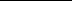 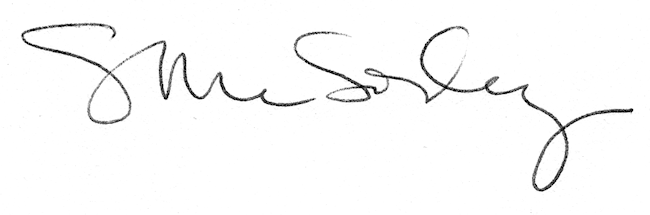 